Match the following:Element that serves as the actual “go” signal for muscle contraction FNeurotransmitter substance released by the neuron to stimulate muscle cell ANormally stored in the sarcoplasmic reticulum FA metabolic pathway that produces water, carbon dioxide, and ATP, and provides for a large amount of ATP per glucose because oxygen is present BElement that “rushes” into the muscle cell after stimulation from the nerve Eacetylcholine b. aerobic respiration c. enzymes d. anaerobic respiration e. potassium ions f. calcium ions g. sodium ionsMuscle used to turn head H“Kissing” muscle DChewing muscle FMuscle used to furrow eyebrows H Shoulder muscle Goccipitalis b. zygomaticus c. trapezius d. orbicularis oris e. orbicularis oculi f. masseter g. deltoid h. frontalis i. pectoralis major j. sternocleidomastoid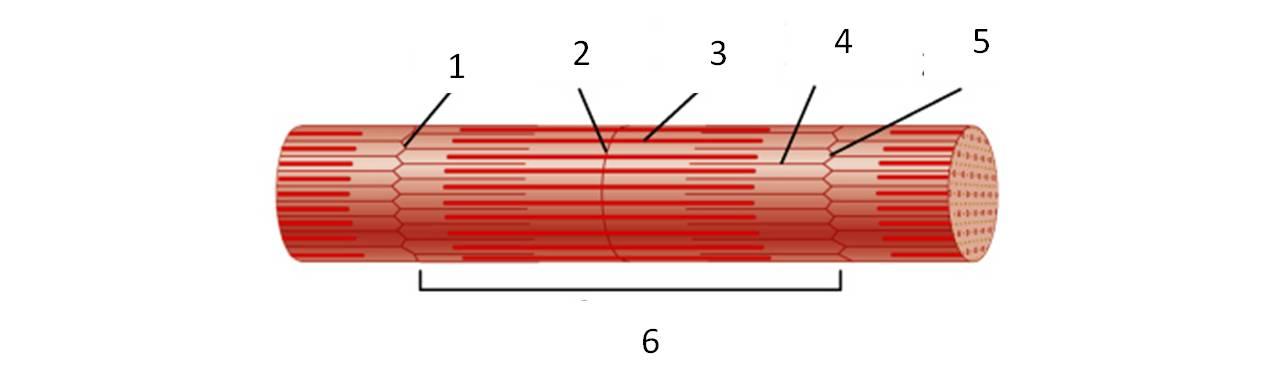 Represents the H zone Will move towards each other during contraction (2 numbers)Muscle tissue that is involuntary:skeletal muscle onlysmooth muscle onlyskeletal and smoothcardiac and smoothWhich of the following is not a function of the muscular system:producing movementmaintaining posturefat synthesisgenerating heatA sarcomere is:a nonfunctional unit of skeletal musclethe unit between 2 z-discsthe light and dark striations of muscle tissuemade of solely actinWhich of the following are in the proper order from superficial to deep?Epimysium, muscle belly, perimysium, fascicle, endomysium, muscle fiber, myofibril, sarcomereEndomysium, muscle belly, perimysium, fascicle, epimysium, muscle fiber, myofibril, sarcomereEpimysium, muscle belly, endomysium, fascicle, perimysium, muscle fiber, myofibril, sarcomereEpimysium, muscle belly, perimysium, sarcomere, endomysium, muscle fiber, myofibril, fascicleWhich of the following groups of terms is placed in the correct order from largest to smallest?myofilament, myofibril, muscle fiber, fasciclefascicle, muscle fiber, myofibril, sarcomeremuscle fiber, myofibril, sarcomere, fasciclefascicle, sarcomere, myofibril, myofilamentA motor unit consists of:a skeletal muscle and all the neurons that supply itall the neurons that stimulate a single actionall the skeletal muscles in a single movementa neuron and all the skeletal myofibrils it stimulatesIn muscle contraction, calcium apparently acts to:increase the action potential transmitted along the sarcolemmarelease myosin from actinexpose binding sites on actinstimulate the relaxation of the sarcomereThe mechanical force of contraction is generated by:shortening of thick filamentsshortening of thin filamentssliding of thin filaments past thick onesan “accordion-like” folding of thick and thin filamentsAcetylcholine is:an ion pumpa source of energy for muscle contractiona component of actina neurotransmitterDuring muscle contraction, myosin cross bridges attach to the active sites of:myosinactinZ linesH zoneWhich of the following are accessory proteins of actin?Troponin and sarcoplasmTroponin and myosinTroponin and tropomyosinSarcoplasm and sarcolemmaThe striations of muscle cells are produced by:a difference in thickness of the sarcolemmathe T tubulesthe arrangement of myofilaments (actin and myosin)the cocked position of myosin The condition of fatigue can be explained by:insufficient quantities of ATPall-or-none lawinadequate number of mitochondiraa total lack of ATP Creatine Phosphate functions in muscle cells to:form a temporary chemical compound with actinform a temporary chemical compound with myosincause a conformational change in actin and myosinprovide temporary, yet rapid, ATP productionMuscle tone is:the feeling of well being following an exercisea state of sustained partial contraction resulting from use of musclesthe ability of a muscle to maintain a contraction for an extended amount of timehow rapidly muscles can contract and relax in successionObserve the list of muscle actions below. Which of them would not be classified as isotonic?writing a lettertying your shoepushing against a stationary object (ie. wall)lifting a glass of water to your mouthThe insertion of a muscle is:immovablemovableattached to 2 or more bonesa tendonWhich of the following is completely true?semimembranosus originates at the pelvis and inserts at the fibulabiceps brachii originates at the clavicle and inserts at the radiusdeltoid originates at the humerus and inserts at the second cervical vertebraesoleus originates at the femur and inserts at the carpals Rigor mortis is a result of:sodium entering the muscle cellincreased stimulus on muscle cellsdecreased stimulus on muscle cellsan excess of calcium being released by the sarcoplasmic reticulumWhich criteria is not used in naming muscles?Action of the muscleMethod of attachmentDirections of fibers in the muscleRelative size of muscle Muscular dystrophy results in:muscle tonemuscle fatiguemuscle atrophymuscle growthWhile doing “jumping jacks” during gym class, your arms and legs move away from the midline of your body. This motion is called:extensionflexionabductionadductionWhich of the following muscles is involved in abduction?latissimus dorsioccipitalisbiceps brachiitensor fascia lata Paralysis of which of the following would make an individual unable to flex the anterior thigh?biceps femorisadductortibialis anteriorrectus femorisWhich of the following is true?Muscles can only pull, they never pushMuscles do not need to cross a jointThe insertion moves away from the origin during flexionMuscles readily regenerateMuscle cramps are caused by which of the following:DehydrationThyroid disordersOveruseAll of the above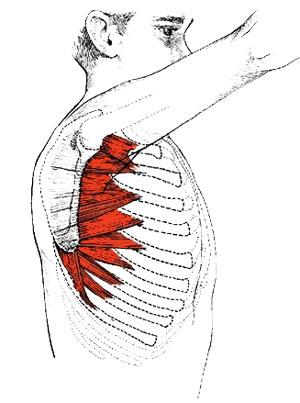 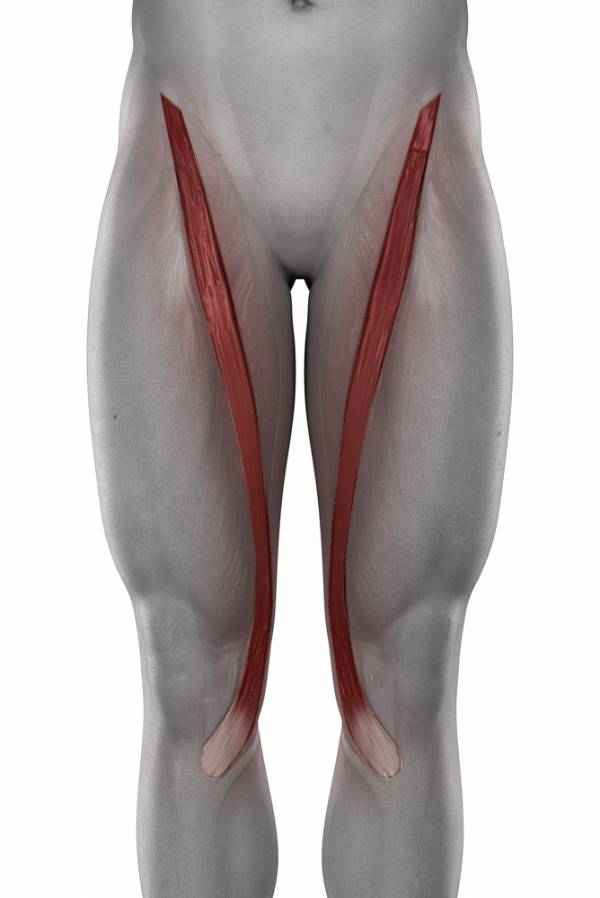 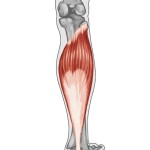 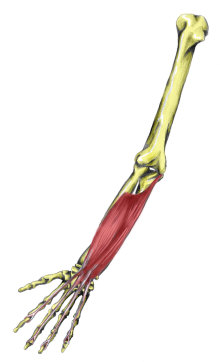 Short Answer:Write about one of the homeostatic imbalances of the muscles. What does it affect? What is the result? How does this affect activity?What are the 5 golden rules of skeletal activity?Explain the difference between isometric and isotonic exercises. Provide a description and examples of each. How are they beneficial?